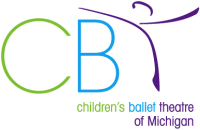 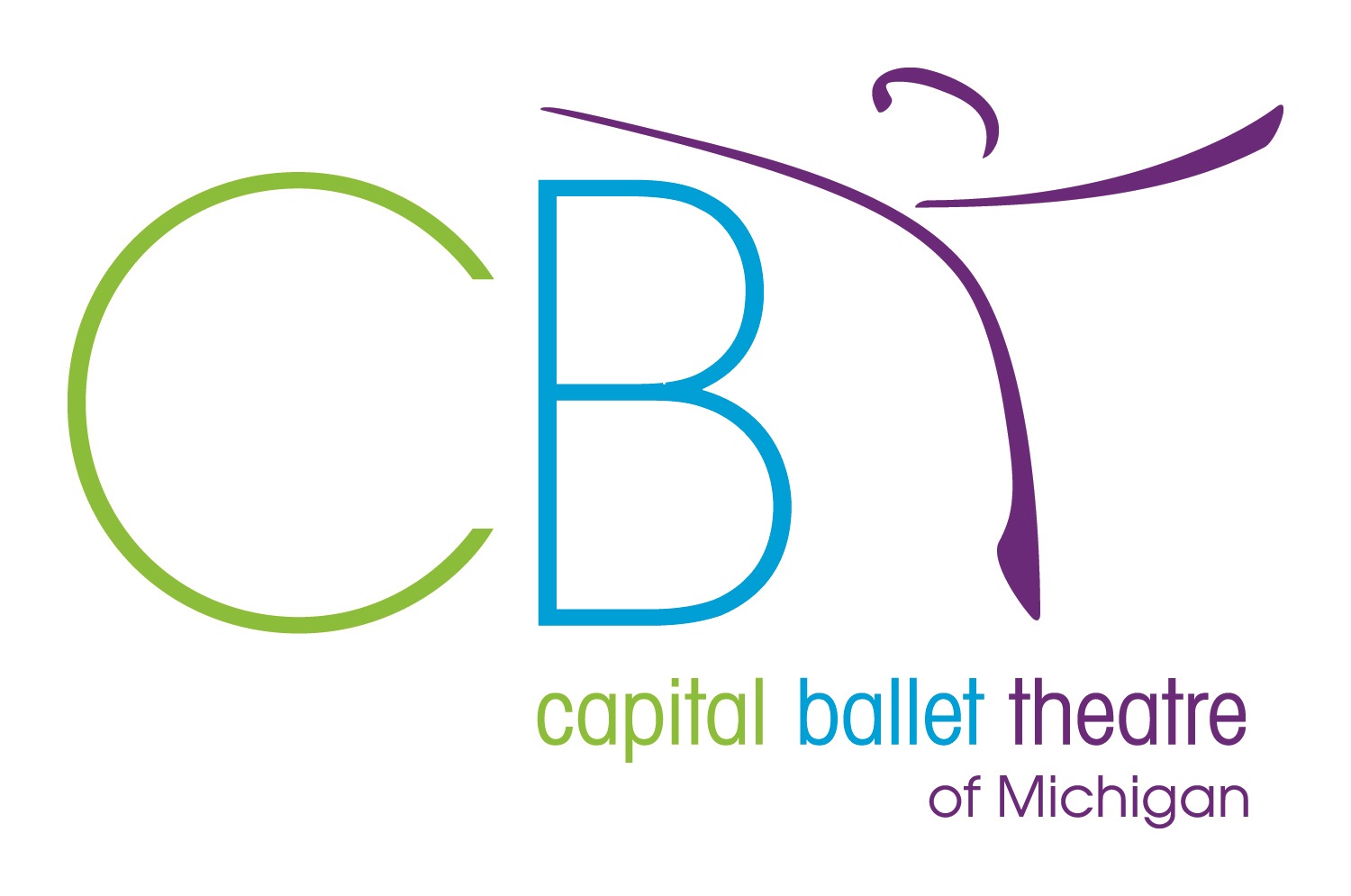 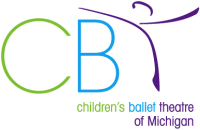 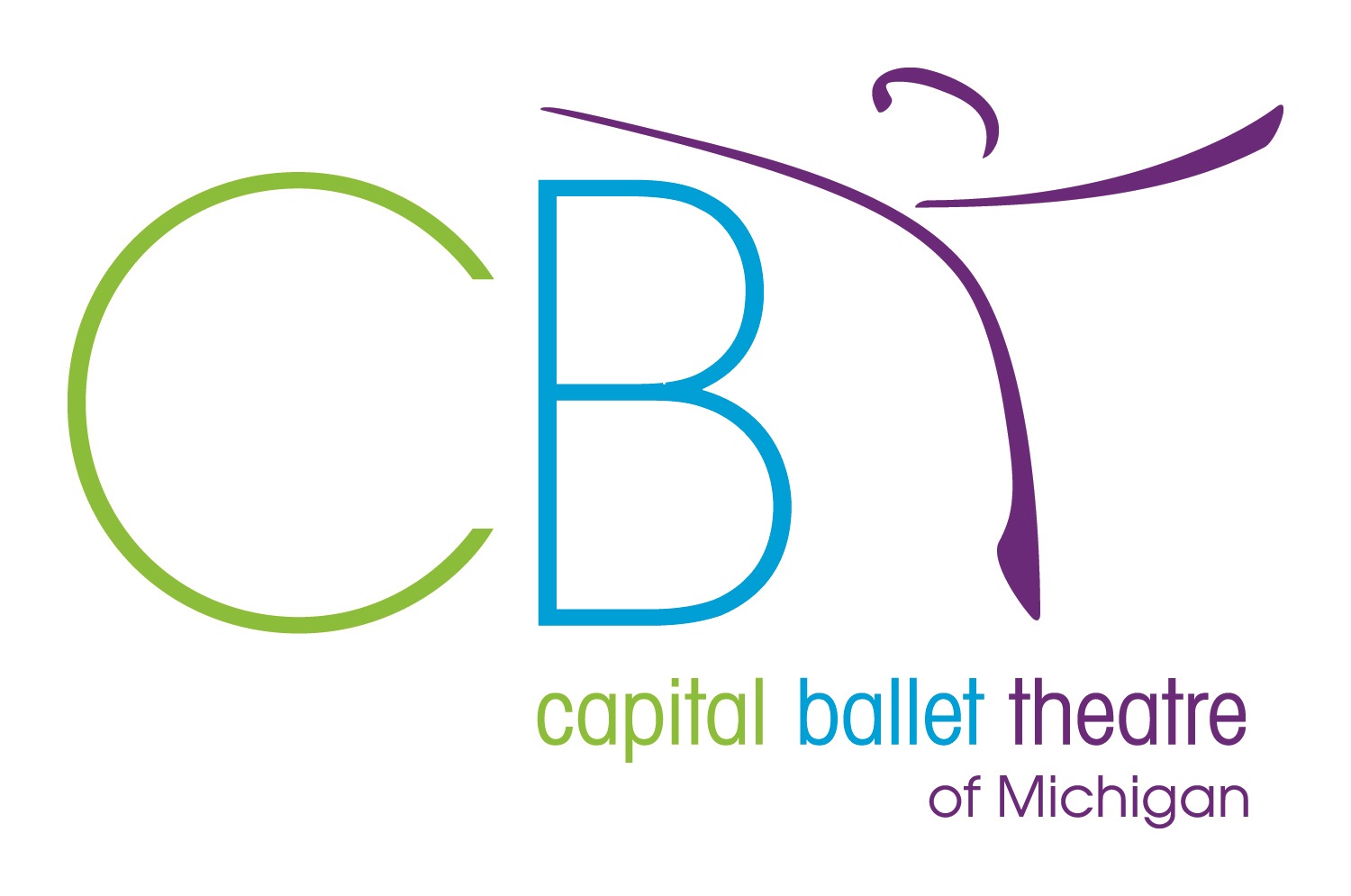 Dancer INFORMATIONPrimary Address: List older siblings that may pick up dancer:IN CASE OF EMERGENCY